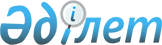 О внесении изменения в приказ Министра здравоохранения Республики Казахстан от 24 ноября 2003 года N 863 "Об утверждении Правил оказания специализированной медицинской помощи населению, ее видов и объема"
					
			Утративший силу
			
			
		
					Приказ и.о. Министра здравоохранения Республики Казахстан от 18 мая 2005 года N 240. Зарегистрирован Министерством юстиции Республики Казахстан 8 июня 2005 года N 3670. Утратил силу приказом и.о. Министра здравоохранения Республики Казахстан от 26 ноября 2009 года № 796.      Сноска. Утратил силу приказом и.о. Министра здравоохранения РК от 26.11.2009 № 796 (порядок введения в действие см. п.6).      В целях совершенствования нормативных правовых актов в области охраны здоровья населения, ПРИКАЗЫВАЮ: 

    1. Внести в приказ Министра здравоохранения Республики Казахстан от 24 ноября 2003 года N 863 "Об утверждении Правил оказания специализированной медицинской помощи населению, ее видов и объема", (зарегистрированный в Реестре государственной регистрации нормативных правовых актов за N 2609), следующее изменение: 

     в Правилах оказания специализированной медицинской помощи населению, утвержденных указанным приказом: 

     в пункте 20 слова "и питанием" исключить. 

     2. Департаменту лечебно-профилактической работы Министерства здравоохранения Республики Казахстан (Нерсесов А.В.) обеспечить в установленном законодательством порядке  государственную регистрацию настоящего приказа в Министерстве юстиции Республики Казахстан. 

     3. Департаменту организационно-правовой работы Министерства здравоохранения Республики Казахстан (Акрачкова Д.В.) обеспечить в установленном законодательством порядке его опубликование в официальных средствах массовой информации. 

     4. Контроль за исполнением настоящего приказа возложить на вице-министра здравоохранения Республики Казахстан Диканбаеву С.А. 

     5. Настоящий приказ вводится в действие со дня его официального опубликования.      И.о. Министра 
					© 2012. РГП на ПХВ «Институт законодательства и правовой информации Республики Казахстан» Министерства юстиции Республики Казахстан
				